                                                Сценарий  мероприятия «На пороге Олимпиады»Цели и задачи:
- популяризация спорта и знаний об истории Олимпийского движения;  
- воспитание потребности в здоровом образе жизни;- информирование о зимней олимпиаде в Пекине 2022года;
- повышение значимости олимпийской культуры в формировании мировоззрения учащихся.   Участники:  игра - соревнование 3  команд  из 6-7 человек.  Формируется жюри.Этапы:  1 этап - «Из истории»- викторина из 15 вопросов, на которые командам предлагается ответить письменно за 5 минут. Правильный ответ – 1 балл.2 этап  «Олимпиады, олимпиады…» - отгадать кроссворд  в течение  5 минут.  Оценивается максимум 5 баллов.3 этап «Символика олимпийских игр»- каждой команде дается по 5 вопросов. Время на подготовку 3 минуты. Правильный ответ – 1 балл.4 этап «Олимпийские чемпионы России»- за правильный ответ 1 балл. Ответы на скорость.5 этап «Пекин, Пекин…» Блиц- опрос. Вопросы по проведению предстоящей олимпиады в Пекине в 2022 году. Отвечает команда, которая первая подняла руку. За правильный ответ 1 балл.6 этап  «Черный ящик». С помощью подсказок команды должны отгадать, что находится в ящике. Команда, ответившая  первой,  получает  5 баллов.Подведение итогов. Победитель определяется по наибольшей сумме баллов. Награждение.Ход соревнованийЗвучит музыка, на экране фоном слайды соревнований из Олимпийских игр, атрибутика.Ведущий: Добрый день, уважаемые участники игры, члены жюри, болельщики и зрители! Мы приглашаем вас на наш праздник-соревнование, посвященный Олимпийским играм. Олимпийские игры – настоящий праздник спорта, здоровья, отличного настроения.  «О спорт, ты, мир». Мир – безусловно, самое главное на Земле. А спорт – это торжество движения, красоты, дружбы, счастливых мгновений.Сегодня нас всех ждет много конкурсов,   в которых участники смогут поменяться силами в быстроте, уме, ловкости и даже хитрости. Самые лучше игроки смогут стать первыми и назваться победителями.  Представляем команды…Представление жюри….Наше соревнование состоит из 6 этапов, которые пройдут    только сплоченные, дружные команды. Итак, мы начинаем… 1 этап  «Из истории»Вопросы викторины:Когда   состоялись первые олимпийские игры? (776 год до н.э.)Какую награду получал победитель Олимпийских игр в древности? (лавровый венок)В чью честь проводились Игры? (В честь Зевса) В каком месте в Греции проходили олимпийские игры?  (у подножия горы Олимп - горы богов)В каком веке возродились Олимпийские игры? (в 19)Кто выступил с предложением возродить Олимпийские игры?     (Французский общественный деятель   Пьер де Кубертен.)Какой титул он носил? (барон)Через сколько лет проводится Олимпиада?  (Через 4 года)Когда впервые был зажжен Олимпийский огонь? (1936 г. Германия.)В каком году Олимпийские игры состоялись в Москве? (1980)Сколько раз Олимпийские игры были в Риме? (1)Какой математик, оставивший в “наследство” знаменитую теорему, был олимпийским чемпионом в кулачном бою? (Пифагор)В какой части света ни разу не проводились Олимпийские игры современности? (в Африке) Кто из свободнорождённых греков не мог принимать участие в Олимпийских играх? (женщины).  Где прошли первые зимние Олимпийские игры? (во Франции)2 этап   «Олимпиады, олимпиады…»По горизонтали:1. Место проведения гонок. (Ипподром) 2. Город,  в котором проходили первые Олимпийские игры. (Олимпия) 3. Человек крепкого телосложения. (Атлет) 4. Место, где стояла главная статуя Зевса. (Храм)5. Место проведения Олимпийских игр. (Стадион)6. Первый вид состязаний, с которых начиналось пятиборье. (Бег)7. Тема нашего урока. (Олимпийские игры) 8. Вид состязаний, который входил в пятиборье. (Прыжки) 9. Главное божество, которому посвящались Олимпийские игры. (Зевс) 10. Президент МОК. (Ж. Рогге) 11. Время года проведения Олимпийских игр. (Лето) 12. Президент ОКР. (Л. Тягачев) По вертикали:2. Дерево из ветвей, которых делали венки для победителей. (Олива)15. Главное состязание Олимпийских игр. (Пятиборье)16. Человек, управляющий колесницей. (Возчий)17. Состязание, которое входило в программу Олимпийских игр. (Метание)18. В каком городе проходили Олимпийские игры 2000 года. (Сидней)19. Государство, в котором проходили Олимпийские игры в 2004 году. (Греция)20. Самое любимое и захватывающее зрелище игр. (Гонки на колесницах)3 этап  «Символика Олимпийских игр»Как звучит девиз современной Олимпиады?  («Быстрее, выше, сильнее»)Кто автор олимпийского девиза? (Пьер де Кубертен)Назовите современный Олимпийский символ. (5 колец на белом полотнище)Что обозначают цвета 5 колец? (голубой – Европа,  желтый – Азия, зеленый – Австралия,  красный – Америка и черный – Африка)На каких играх современности впервые зажгли олимпийский огонь? (На IX Олимпийских играх в Амстердаме в 1928 году)Какие награды учреждены для победителей в олимпийских состязаниях? (1–3-е места – медали и дипломы, 4–6-е – дипломы)Назовите талисман Олимпийских игр в Москве. (Медвежонок Миша)На Олимпийских играх в Мехико впервые появился зверь-талисман. Какое животное стало талисманом? (Ягуар)В каком городе олимпийский огонь был зажжен горящей стрелой, пущенной из лука? (Барселона, Испания) Какой персонаж мультфильма стал талисманом сборной России на Олимпиаде-2004? (чебурашка)4 этап «Олимпийские чемпионы России»Назовите первого российского  олимпийского чемпиона, фигуриста. (Николай Александрович Панин-Коломенкин, 1871/72–1956, чемпион 1908 г.)Какая гимнастка  имеет 18 олимпийских медалей?  (Лариса Латынина)Кто из наших олимпийских чемпионов по прыжкам первым преодолел высоту в два метра? (Брумель Валерий Николаевич)Назовите трёхкратную олимпийскую чемпионку в фигурном катании (Ирина Роднина)Хоккейный вратарь, трехкратный олимпийский чемпион, в 22 года признанный лучшим вратарем мира. (Владислав Третьяк)На олимпиаде в Мюнхене этот советский борец вольного стиля затратил на все свои победные схватки меньше времени, чем положено на одну. Назовите этого олимпийского чемпиона. (Ярыгин Иван)Эта советская спортсменка является единственной женщиной в истории конькобежного спорта, которой удалось на одной Олимпиаде выиграть четыре золотые медали.  (Лидия Скобликова)Какой по счёту женщиной-знаменосцем в истории отечественного спорта стала Мария Шарапова? (первой)На соревнованиях  какого вида спорта присутствовал в Лондоне президент РФ В.В. Путин (2 августа 2012 года)?  (дзюдо) В каком командном виде спорта российские спортсмены выиграли олимпийское "золото" в последний день Олимпиады-2012 в Лондоне? (волейбол) Ведущий: Предстоящая зимняя Олимпиада пройдет на территории Азии и впервые в столице Китая. Стоит отметить, что четырнадцать лет назад Пекин стал местом проведения летних Олимпийских игр. А что вы знаете о предстоящих олимпийских играх? Вам предстоит ответить на ряд вопросов на время. Отвечает команда, которая первой поднимет руку. Если команда дает неверный ответ, то право ответить переходит к другой команде (поднимает руку). Правильный ответ жюри оценивает 1 баллом. Итак, команды, вы готовы? Мы начинаем!!!5 этап « Пекин, Пекин…»  - Когда пройдут зимние олимпийские игры в Китае? (с 4 по 20 февраля 2022 года)- Под каким флагом выступит команда из России? (под флагом Олимпийского комитета России- ОКР)- Какой гимн будет звучать для спортсменов нашей страны? (фрагмент из Первого концерта для фортепиано с оркестром Петра Ильича Чайковского)- Какую страну букмекеры называют главным фаворитом в медальном зачете на играх? (Норвегию)- В скольких видах спорта будут проходить соревнования? (15)- Сколько новых видов спорта будут дебютированы на зимней олимпиаде? (7)- Кто будет талисманом на предстоящих играх? (панда по имени Бинг Двен Двен).-  Каков дизайн   факела Олимпийских игр в Китае? (это  чаша олимпийского огня как на летней Олимпиаде-2008 в Пекине, которая  выполнена в форме гигантского свитка)- Назовите талисман параолимпийских игр в Пекине в марте 2022 года? (Талисманом Паралимпийских игр в Пекине станет Сюэ Жунжун – мальчик-фонарик.)- Какой бюджет Олимпийских игр 2022? (заявлен 3,9 млрд долларов)- С каким праздником совпадут зимние олимпийские игры? (с китайским Новым годом, где традиционно устраивают фестиваль фонарей)- Назовите кластеры  Олимпийских объектов Пекина-2022? (Пекин, Яньцин, Чжанцзякоу)6 этап  «Черный ящик»  (рисунок (фото) Олимпийского мишки)                                                                                             С помощью подсказок команды должны отгадать, что находится в ящике.« В 1977 году был проведен опрос  телезрителей 1 канала о том, какое животное является символом России. Мнения разделились на 2 лагеря. Одним из них стал ЛОСЬ. Затем провели конкурс, в котором участвовало 40 тысяч художников, но символа так и не получилось. Но вот Чижиков все же изобразил его: добродушного, улыбающегося. На него надевали и кепку и медали, но все было не то. Однажды, Виктору Александровичу приснился сон: он увидел пояс! За создания этого символа автор получил 2000 рублей. Так ОН стал шестиметровой легендой игр. Назовите ЕГО» Ведущий:  А что с ним произошло потом?- Так, самым распространенным является следующий вариант. Символ Олимпиады улетел на окраину Москвы, где и благополучно приземлился. Правда, по той же версии он сбил пивную будку и очень напугал двух местных мужчин. На этом его приключения завершились, и он был выставлен на ВДНХ.   После выставки талисман отправили в один из подвалов, где его со временем погрызли крысы.   Согласно второму варианту, талисман Олимпийский мишка  был унесен потоками ветра в Подмосковье. Чтобы его посадить, летчику-испытателю Сурову было необходимо открыть специальные клапаны. Он успешно справился с заданием, после чего Мишка рухнул на землю на Можайском водохранилище. А вот Суров во время проведения этой операции погиб. Сам талисман также пришел в негодность и был сожжен.  После каждого этапа  слово предоставляется жюри для объявления результатов. Подведение итогов. Победитель определяется по наибольшей сумме баллов. Награждение и поздравление победителей.Источники:httpHYPERLINK "http://chkolarik.my1.ru/publ/konspekty_urokov/sport_i_zdorove/urok_fizicheskoj_kultury_quot_olimpijskie_igry_quot/19-1-0-122"://HYPERLINK "http://chkolarik.my1.ru/publ/konspekty_urokov/sport_i_zdorove/urok_fizicheskoj_kultury_quot_olimpijskie_igry_quot/19-1-0-122"chkolarikHYPERLINK "http://chkolarik.my1.ru/publ/konspekty_urokov/sport_i_zdorove/urok_fizicheskoj_kultury_quot_olimpijskie_igry_quot/19-1-0-122".HYPERLINK "http://chkolarik.my1.ru/publ/konspekty_urokov/sport_i_zdorove/urok_fizicheskoj_kultury_quot_olimpijskie_igry_quot/19-1-0-122"myHYPERLINK "http://chkolarik.my1.ru/publ/konspekty_urokov/sport_i_zdorove/urok_fizicheskoj_kultury_quot_olimpijskie_igry_quot/19-1-0-122"1.HYPERLINK "http://chkolarik.my1.ru/publ/konspekty_urokov/sport_i_zdorove/urok_fizicheskoj_kultury_quot_olimpijskie_igry_quot/19-1-0-122"ruHYPERLINK "http://chkolarik.my1.ru/publ/konspekty_urokov/sport_i_zdorove/urok_fizicheskoj_kultury_quot_olimpijskie_igry_quot/19-1-0-122"/HYPERLINK "http://chkolarik.my1.ru/publ/konspekty_urokov/sport_i_zdorove/urok_fizicheskoj_kultury_quot_olimpijskie_igry_quot/19-1-0-122"publHYPERLINK "http://chkolarik.my1.ru/publ/konspekty_urokov/sport_i_zdorove/urok_fizicheskoj_kultury_quot_olimpijskie_igry_quot/19-1-0-122"/HYPERLINK "http://chkolarik.my1.ru/publ/konspekty_urokov/sport_i_zdorove/urok_fizicheskoj_kultury_quot_olimpijskie_igry_quot/19-1-0-122"konspektyHYPERLINK "http://chkolarik.my1.ru/publ/konspekty_urokov/sport_i_zdorove/urok_fizicheskoj_kultury_quot_olimpijskie_igry_quot/19-1-0-122"_HYPERLINK "http://chkolarik.my1.ru/publ/konspekty_urokov/sport_i_zdorove/urok_fizicheskoj_kultury_quot_olimpijskie_igry_quot/19-1-0-122"urokovHYPERLINK "http://chkolarik.my1.ru/publ/konspekty_urokov/sport_i_zdorove/urok_fizicheskoj_kultury_quot_olimpijskie_igry_quot/19-1-0-122"/HYPERLINK "http://chkolarik.my1.ru/publ/konspekty_urokov/sport_i_zdorove/urok_fizicheskoj_kultury_quot_olimpijskie_igry_quot/19-1-0-122"sportHYPERLINK "http://chkolarik.my1.ru/publ/konspekty_urokov/sport_i_zdorove/urok_fizicheskoj_kultury_quot_olimpijskie_igry_quot/19-1-0-122"_HYPERLINK "http://chkolarik.my1.ru/publ/konspekty_urokov/sport_i_zdorove/urok_fizicheskoj_kultury_quot_olimpijskie_igry_quot/19-1-0-122"iHYPERLINK "http://chkolarik.my1.ru/publ/konspekty_urokov/sport_i_zdorove/urok_fizicheskoj_kultury_quot_olimpijskie_igry_quot/19-1-0-122"_HYPERLINK "http://chkolarik.my1.ru/publ/konspekty_urokov/sport_i_zdorove/urok_fizicheskoj_kultury_quot_olimpijskie_igry_quot/19-1-0-122"zdoroveHYPERLINK "http://chkolarik.my1.ru/publ/konspekty_urokov/sport_i_zdorove/urok_fizicheskoj_kultury_quot_olimpijskie_igry_quot/19-1-0-122"/HYPERLINK "http://chkolarik.my1.ru/publ/konspekty_urokov/sport_i_zdorove/urok_fizicheskoj_kultury_quot_olimpijskie_igry_quot/19-1-0-122"urokHYPERLINK "http://chkolarik.my1.ru/publ/konspekty_urokov/sport_i_zdorove/urok_fizicheskoj_kultury_quot_olimpijskie_igry_quot/19-1-0-122"_HYPERLINK "http://chkolarik.my1.ru/publ/konspekty_urokov/sport_i_zdorove/urok_fizicheskoj_kultury_quot_olimpijskie_igry_quot/19-1-0-122"fizicheskojHYPERLINK "http://chkolarik.my1.ru/publ/konspekty_urokov/sport_i_zdorove/urok_fizicheskoj_kultury_quot_olimpijskie_igry_quot/19-1-0-122"_HYPERLINK "http://chkolarik.my1.ru/publ/konspekty_urokov/sport_i_zdorove/urok_fizicheskoj_kultury_quot_olimpijskie_igry_quot/19-1-0-122"kulturyHYPERLINK "http://chkolarik.my1.ru/publ/konspekty_urokov/sport_i_zdorove/urok_fizicheskoj_kultury_quot_olimpijskie_igry_quot/19-1-0-122"_HYPERLINK "http://chkolarik.my1.ru/publ/konspekty_urokov/sport_i_zdorove/urok_fizicheskoj_kultury_quot_olimpijskie_igry_quot/19-1-0-122"quotHYPERLINK "http://chkolarik.my1.ru/publ/konspekty_urokov/sport_i_zdorove/urok_fizicheskoj_kultury_quot_olimpijskie_igry_quot/19-1-0-122"_HYPERLINK "http://chkolarik.my1.ru/publ/konspekty_urokov/sport_i_zdorove/urok_fizicheskoj_kultury_quot_olimpijskie_igry_quot/19-1-0-122"olimpijskieHYPERLINK "http://chkolarik.my1.ru/publ/konspekty_urokov/sport_i_zdorove/urok_fizicheskoj_kultury_quot_olimpijskie_igry_quot/19-1-0-122"_HYPERLINK "http://chkolarik.my1.ru/publ/konspekty_urokov/sport_i_zdorove/urok_fizicheskoj_kultury_quot_olimpijskie_igry_quot/19-1-0-122"igryHYPERLINK "http://chkolarik.my1.ru/publ/konspekty_urokov/sport_i_zdorove/urok_fizicheskoj_kultury_quot_olimpijskie_igry_quot/19-1-0-122"_HYPERLINK "http://chkolarik.my1.ru/publ/konspekty_urokov/sport_i_zdorove/urok_fizicheskoj_kultury_quot_olimpijskie_igry_quot/19-1-0-122"quotHYPERLINK "http://chkolarik.my1.ru/publ/konspekty_urokov/sport_i_zdorove/urok_fizicheskoj_kultury_quot_olimpijskie_igry_quot/19-1-0-122"/19-1-0-122https://school62.edu.yar.ru/uchebniy_protsess/metodicheskaya_kopilka/izobrazitelnoe_iskusstvo/bolshaja_olimpijskaja_viktorina.pdfhttps://pravme.ru/2015-07-19-istoriya-olimpiyskogo-mishki-legendy-i-fakty.htmlhttps://porgi.ru/scenki-scenarii/prazdnikov/shkolnye/scenarijj-olimpijjskikh-igr-v-shkole/https://www.kp.ru/sports/olimpiada-2022-v-pekine/zimnie-olimpijskie-igry-2022-v-pekine-data-provedeniya-favority/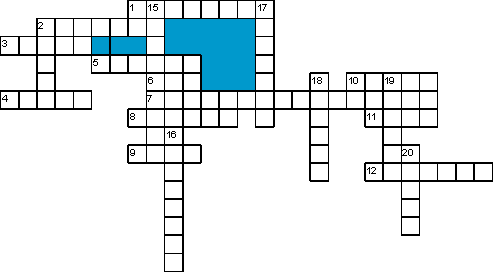 